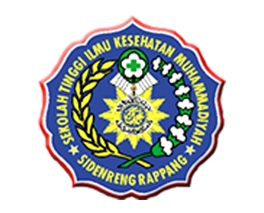 MODUL PEMBELAJARANMATA KULIAH: BAHASA INGGRISSEMESTER:3 (TIGA)TAHUN AKADEMIK: PRODI: DIII KEBIDANANSTIKES MUHAMMADIYAH SIDRAPTAHUN:VISI DAN MISI PROGRAM STUDIVISIMenjadikan program studi D-3 kebidanan yang kompetitif, profesional dan islami dengan keunggulan kebidanan komunitas tahun 2020MISIMenyelenggarakan pendidikan dan pengajaran dengan  penguatan moral islamiMenyelenggarakan pendidikan dan pengajaran dengan berbasis KKNI,AIK dan etika keprofesian.Melaksanakan penelitian dalam ilmu kebidanan.Menyelenggarakan pengabdiankepada masyarakat menerapkan hasil pendidikan dan pengajaran serta penelitian dalam ilmu kebidanan.Melaksanakan kerjasama dengan berbagai instansi terkait unutk meningkatkan program pengembangan.TIM PENYUSUNRONI,S.Pd.I.,M.PdDaftar isiSampul		iVisi dan misi program studi		iiPersetujuan kepala jurusan dan direktur		iiiDaftar isi		ivKata pengantar		vDaftar istilah		vPendahuluanUnit I		11.1 Tujuan pembelajaran		11.2 Uraian materi		11.3 Rangkuman 		17	BAB 1SPEAKING ( Indroducing)Tujuan PembelajaranSetelah mampelajari materi ini diharapkan siswa mampu memahami arti memperkenalkan diri bahasa inggris, diantaranya mampu memahami dalam pembuka,kalimat perkenalan dan salam penutup dan mampu mempraktekkanya dalam kehidupan sehari- hari sesuai dengan bidang keahlian mereka1.2. Uraian MateriPerkenalan atau introduction  adalah ungkapan atau expresi yang digunakan uutk berkenalan atau memperkenalkan diri dalam bahasa inggris. Ungkapan atau ekspresi dalam perkenalan bahasa inggris ini sangat penting  dan banyak sekali variasinya. Dan setiap variasi mempunyai fungsi dan peran yag berbeda, terganrung dari situasi dan kondisi pembicaraan. Berikut ini adalah beberapa contoh yang digunakan dalam perkenalan dengan menggunakan bahasa inggris.Sampaikan Salam PembukaKetika kita ingin memperkenalkan diri, jangan lupa untuk memulainya dengan memberikan salam pembukaan. Dalam bahasa Inggris sendiri, sahabat dapat menggunakan beberapa ungkapan sebagai berikutHai…Hello….Hi everybody…Hello class…How are you?How do you do?Dan masih banyak lagi ucapan salam pembuka lainnya.b. Sampaikan Kalimat PerkenalannyaSetelah anda menyampaikan salam pembuka, lanjutkan dengan memulai perkenalan dengan contoh kalimat berikut ini:Hai everybody. Let me introduce myself.Please allow me to introduce myself.Hello class. How do you do? Now, I would like to introduce myself dan lain sebagainya. c.. Sampaikan Biodata, bisa dimulai dari Nama, hobi, usia, tempat tanggal lahir, dll.My name is …..I was born in …..I am ….. years old.My hobbies are ….My hobby is ….dan seterusnya.d.. Setelah dirasa Biodata yang diberikan cukup, akhiri perkenalannya dengan mengucapkan kalimat penutup. Contohnya:Thank you.Good bye.See you.Thank you.Thank you very much.Nice to meet you.Nice to meet you all.It is a pleasure to meet you.See you tomorrow.See you next time.1. Cara Memperkenalkan Diri Dalam Bahasa Inggris di Depan KelasHello… good morning class.Thank you very much for this time. I am so glad to see you in this nice occasion. Now, please allow me to introduce myself. My name is RONI GUNAWAN. I am from LA. Do you know LA? LA is Lenteng Agung. I was born in Jogjakarta, on September 5th, 2002. So, I am 14 years old. My family and I live at Soedirman street number 7, Lenteng Agung, Jogja.My hobbies are listening to music, travelling, and playing football. I am crazy about playing football. I believe, I will be a famous and great football player in the world. Singing is the other thing that I love. So, I decided to join Musical in our school as my extracurricular. Besides that, I also become a member of Jogja Music Community. I learn many things from Jogja Music Community.I think that’s all about myself. Thank you very much for your nice attention. See you. Bye!1.3. RangkumanPerkenalan atau introduction  adalah ungkapan atau expresi yang digunakan uutk berkenalan atau memperkenalkan diri dalam bahasa inggris. Ungkapan atau ekspresi dalam perkenalan bahasa inggris ini sangat penting  dan banyak sekali variasinya. Dan setiap variasi mempunyai fungsi dan peran yag berbeda, terganrung dari situasi dan kondisi pembicaraan. Berikut ini adalah beberapa contoh yang digunakan dalam perkenalan dengan menggunakan bahasa inggris.1.4. Soal (PERSONAL INTRODUCTION)Ask and answer the following question with your friendsWhat is your name, full name?What is your nick name?Where do you come from?How old are you?Where were you born?When were you born?Are you still single?Where do you live now?With whom do you live?What do you do know I youWhat is your hobby?Why do you like the hobby?What is your favorite color?Why do you like the color?What is your favorite food?Why do you like the food?How many sister do you have?What is your father?Where does he work?What is your mother?Where does she work?Vocabularies:Fullname	:	Nama lengkapNickname	:	Nama pendekSingle	:	SendiriWith whom	;	Dengan siapaLive	:	TinggalFavorite color	:	Warna kesukaanLike	:	SukaFavorite food	:	Makanan kesukaanHow many	:	Berapa banyakWork 	:	BekerjaBAB IIGRAMMAR (Article)Tujuan PembelajaranSetelah mempelajari materi ini diharapkan mahasiswa mampu memahami apa itu article atau kata sandang , jenis-jenis article, penggunaan adticle, contoh dan mempu membuatkannya kedalam kalimat bahasa inggris.Uraian MateriArticles atau dalam bahasa Indonesia disebut dengan Kata Sandang masih menjadi sesuatu yang asing bagi sebagian kalangan pelajar dilingkungan sekitar kita.  tidak sedikit diantara kita yang belum mengrtahui mengenai istilah yang satu ini, bahkan mungkin ada yang baru mendengar atau membacanya.Dalam kesempatan ini kita  akan membahasnya bersama , semoga memberikan pencerahan bagi kita  pecinta bahasa Inggris dalam memahami materi-materi bahasa Inggris, selamat menikmati ya….What Are Articles?A, An dan the (articles) adalah kata sandang yang digunakan untuk membatasi pengertian dari kata benda (Noun). Artikel juga adalah kata sandang  yang digunakan untukmemodifikasi katabenda, orang, tempat, atau ideatau sebuah gagsan.Secara teknis, artikel adalah kata sifat (Adjective) ,  yang dapat  memodifikasi kata benda.Biasanya katasifat mengubah kata melalui deskripsinya,  Ada beberapa jenis artikel yangdapat kita gunakan dalam penulisan dan percakapan untuk menunjukkan atau merujukkepada kata atau kelompok kata. artcle itu antara lain: Definite articles. indefinite articles, zero articles dan ( The with All, Unnecessary Definite Article).Kinds of Articles (Jenis Articles)Berikut adalah jenis artikel bahasa Inggris yang sering digunakan dalam kalimat.Definite Article: The Indefinite Articles: A and AnZero Article The Use of Articles (Penggunaan Artikel/kata sandang)Definite Article: The DEFINIT article digunakan untuk menunjukkan kata benda (Noun), baik dalam bentuk tunggal atau jamak. definit article ini menunjukkan benda, orang, tempat atau ide atau gagsan yang sudah jelas benda atua orangnya yang dimaksud. misal. palu merah. berarti palu yang dimaksud adalah palu yang berwarna merah bukan palu yang warna lain. article ini  diletakkan sebelum kata benda, atau sebelum kata sifat yang langsung memodifikasikata benda.Contoh.Please give me the hammer. Please give me the red hammer;  Please give me the nail.  Please give me the hammer and the nailIndefinite Articles: A and AnIndefinite Articles digunakan ketika kita ingin menunjukkan sesuatu yang belumjelasataubelumditentukan. Kita  menggunakannya ketika kita tidak tahu (atau tidak peduli) yang sedang kita berbicara .There once was a sheep.Dulu ada seekor domba.saya tidak tahu domba ynag dimaksud domba yang mana, aku juga tidak tahu namanya dan darimana domba itu bersal, pokoknya aku tidak tahu tentang semua ini, jadi aku tidak bisa mengatakan itu domba.Kita menggunakan articles ” A” sebelum kata benda (Noun)   atau kata sifat (adjectives) yang kata itu diawali oleh huruf mati (konsonan) baik secara bentuk wujud huruf maupun secara pengucapan seperti ” U” dibaca “YU” dll.Contoh.A cat                         :  seekor kucingA dog                       : seekor anjingA university             : sebuah universitasA young puppy        : seekor Anak anjing mudaA one-eyed pirate    : seorang Bajak laut yang bermata satuKita menggunakan ” AN” sebelum kata-kata yang dimulai dengan bunyi vokal atau bunyi H.Contoh.An egg                        : Sebutir telurAn hour-glass             : sebuah jam kacaAn antique necklace   : sebuah kalung yang antik.The examples of Articles in sentences There was a girl in front of the book store. Ada seorang gadis di depan toko buku.The girl wore Prada.“I need a chair.““I want the red apple. The car I bought broke down. He has a son and a daughterThe daughter is a doctor.The actors were really good. I remember the day we first met.  The flower he gave her was very beautiful.  The flowers on the table are nice. 1.3. Rangkuman A, An dan the (articles) adalah kata sandang yang digunakan untuk membatasi pengertian dari kata benda (Noun). Artikel juga adalah kata sandang  yang digunakan untukmemodifikasi katabenda, orang, tempat, atau ideatau sebuah gagsan.Secara teknis, artikel adalah kata sifat (Adjective) ,  yang dapat  memodifikasi kata benda.Contoh.An egg                        : Sebutir telurAn hour-glass             : sebuah jam kacaAn antique necklace   : sebuah kalung yang antik.1.4. SOALArticles Exercise ( Soal latihan Artikel)Directions:Fill in the blank with the appropriate article, a, an, or the, or leave the space blank if no article is needed.1. I want ____ apple from that basket.2. ____ church on the corner is progressive.3. Miss Lin speaks ____ Chinese.4. I borrowed ____ pencil from your pile of pencils and pens.5. One of the students said, “____ professor is late today.”6 Eli likes to play ____ volleyball.7. I bought ____ umbrella to go out in the rain.8. My daughter is learning to play ____ violin at her school.9. Please give me ____ cake that is on the counter.10. I lived on ____ Main Street when I first came to town.BAB IIIREADING(Family Planning)Tujuan PembelajaranDidalam bab  ini ada tiga pokok bahasan yaitu reading, writing,speaking. Setelah mempelajari materi ini diharapkan mahasiswa mampu memahami isi bacaan dan memapu menerjemahkan bahasa inggris ke bahasa Indonesia.mahasiswa juga diharapkan mampu menulis sebuah laporan singkat mengenai keadaan pasien dalam teks bahasa inggriss dann juga mahasiswa mamdiharapkan mampu berkomunikasi dengan menggunakan bahasa inngris dalam kehidupan sehari-hari sesuai dengan bidang ilmu mereka.Uraian Materi Membaca adalah suatu proses yang dilakukan serta dipergunakan oleh pembaca untuk memperoleh pesan, yang hendak disampaikan oleh penulis melalui media kata-kata/bahasa tulis (H.G. Tarigan, 1986:7).Suatu proses yang menuntut agar kelompokkata yang merupakan suatu kesatuan akan terlihat dalam suatu pandangan sekilas, dan agar makna kata-kata secara individual akan dapat diketahui. Kalau hal ini tidak terpenuhi, maka pesan yang tersurat dan yang tersirat tidak akan tertangkap atau dipahami, dan proses membaca itu tidak terlaksana dengan baik (Hodgson dalam Tarigan, 1986:7). Membaca merupakan kegiatan merespons lambang-lambang tertulis dengan menggunakan pengertian yang tepat (Ahmad S. Harjasujana dalam St.Y. Slamet, 2008:67).B.Tujuan MembacaTujuan utama membaca adalah untuk mencari serta memperoleh informasi dari sumber tertulis. Informasi ini diperoleh melalui proses pemaknaan terhadap bentuk-bentuk yang ditampilkan. Secara lebih khusus membaca sebagai suatu ketrampilan bertujuan untuk mengenali aksara dan tanda-tanda baca, mengenali hubungan antara aksara dan tanda baca dengan unsur linguistik yang formal, serta mengenali hubungan antara bentuk dengan makna atau meaning (Broughton et al dalam Sue 2004:15). Dengan demikian, kegiatan membaca tidak hanya berhenti pada pengenalan bentuk, melainkan harus sampai pada tahap pengenalan makna dari bentuk-bentuk yang dibaca. Makna atau arti bacaan berhubungan erat dengan maksud, tujuan atau keintensifan dalam membaca (Tarigan 1979:9).Berdasarkan maksud, tujuan atau keintensifan serta cara dalam membaca di bawah ini, Anderson dalam Tarigan (1979:9-10) mengemukakan beberapa tujuan membaca antara lain:a. Membaca untuk memperoleh perincian-perincian atau fakta-fakta (reading for details or facts). Membaca tersebut bertujuan untuk menemukan atau mengetahui penemuan-penemuan telah dilakukan oleh sang tokoh, untuk memecahkan masalah-masalah yang dibuat oleh sang tokoh.
b. Membaca untuk memperoleh ide-ide utama (reading for main ideas). Membaca untuk mengetahui topik atau masalah dalam bacaan. Untuk menemukan ide pokok bacaan dengan membaca halamn demi halaman.
c. Membaca untuk mengetahui ukuran atau susunan, organisasi cerita (reading for sequenceor organization). Membaca tersebut bertujuan untuk mengetahui bagian-bagian cerita dan hubungan antar bagian-bagian cerita.Membaca untuk menyimpulkan atau membaca inferensi (reading for inference). Pembaca diharapkan dapat merasakan sesuatu yang dirasakan penulis.C.Jenis MembacaMenurut Soedjono dalam Sue (2004:18-21) ada lima macam membaca, yaitu: membaca bahasa, membaca cerdas atau membaca dalam hati, membaca teknis, membaca emosional, dan membaca bebas.1) Membaca bahasaMembaca bahasa adalah membaca yang mengutamakan bahasa bacaan. Membaca bahasa mementingkan segi bahasa bacaan. Hal-hal yang perlu diperhatikan dalam membaca bahasa adalah kesesuian pikir dengan bahasa, perbendaharaan bahasa yang meliputi kosa kata, struktur kalimat, dan ejaan.2) Membaca cerdas atau membaca dengan hatiMembaca cerdas adalah membaca yang mengutamakan isi bacaan sebagai ungkapan pikiran, perasaan, dan kehendak penulis. Bila hanya ingin mengetahui isinya, membaca cerdas bersifat lugas. Akan tetapi, bial maksudnya untuk memahami dan memilki isi bacaan, maka disebut membaca belajar.3) Membaca teknisMembaca teknis adalah membaca dengan mengarahkan bacaan secara wajar. Wajar maksudnya sesuai ucapan, tekanan, dan intonasinya. Pikiran, perasaan, dan kemauan yang tersimpan dalam bacaan dapat diaktualisasikan dengan baik.4) Membaca emosionalMembaca emosional adalah membaca sebagai sarana untuk memasuki perasaan, yaitu keindahan isi, dan keindahan bahasanya.5) Membaca bebasMembaca bebas adalah membaca sesuatu atas kehendak sendiri tanpa adanya unsur paksaan dari luar. Unsur dari luar misalnya guru, orang tua, teman, atau pihak-pihak lain.Rangkuman materi	 Membaca adalah suatu proses yang dilakukan serta dipergunakan oleh pembaca untuk memperoleh pesan, yang hendak disampaikan oleh penulis melalui media kata-kata/bahasa tulis (H.G. Tarigan, 1986:7).Suatu proses yang menuntut agar kelompok kata yang merupakan suatu kesatuan akan terlihat dalam suatu pandangan sekilas, dan agar makna kata-kata secara individual akan dapat diketahui. Kalau hal ini tidak terpenuhi, maka pesan yang tersurat dan yang tersirat tidak akan tertangkap atau dipahami, dan proses membaca itu tidak terlaksana dengan baik (Hodgson dalam Tarigan, 1986:7).	Tujuan utama membaca adalah untuk mencari serta memperoleh informasi dari sumber tertulis. Informasi ini diperoleh melalui proses pemaknaan terhadap bentuk-bentuk yang ditampilkan.C.Jenis Membaca1) Membaca bahasa2) Membaca cerdas atau membaca dengan hati3) Membaca bebas4) Membaca emosionalSoalFamily planningConsidering the population explosion, increasing inflation and scarcity of resources, the family trends have shifted to nuclear families with number of children limited to one or two. Family planning refers to the natural and artificial birth control methods that allow you to control the size of your family and the gap between your children.Family planning helps you prevent conception and reduce the risk of pregnancy. The biggest advantage of family planning tools is that they save you from the hassles of pregnancy termination and abortion. Adopting a family plan directly effects a woman's health in a good way by preventing unwanted and unplanned pregnancies and subsequent abortions. Restricting the family size allows more resources for bringing up your children and sustaining a family in a balanced way. Adopting family planning methods helps couples to let their children have a more focused upbringing, better education and other amenities. Family planning perspectives are being given serious thought worldwide, and so, important birth control FAQ are being referred more often than ever for effective family planning.List of VocabularyConsider       : Mempertimbangkan	 Explosion    : Ledakan, letupan     Artificial       :  buatan                         Scarcity        : Kekurangan		 Limited          : Membatasi	    Prevent          : Mencegah		 Hassles        : Percekcokan		Amenities      : Sikap ramah-tamah	 Planning     : PerencanaanJawablah pertayaan-pertayaan berikut, berdasarkan teks Reading yang ada pada halaman sebelumnya!What is the background of family planning program?.................................................................................................................................................................................................................................................................................................................................................................................................... …………………………What is the family planning refers to?................................................................................................................................................................................................................................................................................................. ................................................................................................................................................What are the advantages of family planning?.................................................................................................................................................................................................................................................................................................. …………..................................................................................................................................What is the biggest advantage of family planning?...................................................................................................................................................................................................................................................................................................................................................................................................................................................Writing Section:Writing your profile, explaining:Why you become a Midwife? …………………………………………………………………………………………………………………………………………………………………………………………………………………………………………………………………………………………………………………………………………What are you doing now?…………………………………………………………………………………………………………………………………………………………………………………………………………………………………………………………………………………………………………………………………………Speaking Section:  A = Ani (Pembeli / Buyer) B = Bunga (Pharmacist / Apoteker)
A : I want to buy some medicine
B : Do you have medical prescription?
A : Yes, here it is
B : Well let me compute how much the price is
A : Yes, Please.

After a moment

A : How much is it, miss?
B : It will be sixty five thousand rupiah
A : All right, here is the money
B : Now wait a moment, I will take the medicine.

After taking the medicine

B : Here you are sir, these tablets have to be taken three times a day
A : And this liquid?
B : You have to take it one table-spoonful at a time. Four time a day. Please shake the bottle before you take it.
A : Thank you.
Reading Section:BAB IVREADING(seasear section)Tujuan PembelajaranDidalam bab empat ini ada tiga pokok bahasan yaitu reading, writing,speaking. Setelah mempelajari materi ini diharapkan mahasiswa mampu memahami isi bacaan dan memapu menerjemahkan bahasa inggris ke bahasa Indonesia.mahasiswa juga diharapkan mampu menulis sebuah laporan singkat mengenai keadaan pasien dalam teks bahasa inggriss dann juga mahasiswa mamdiharapkan mampu berkomunikasi dengan menggunakan bahasa inngris dalam kehidupan sehari-hari sesuai dengan bidang ilmu mereka.Uraian Materi Membaca adalah suatu proses yang dilakukan serta dipergunakan oleh pembaca untuk memperoleh pesan, yang hendak disampaikan oleh penulis melalui media kata-kata/bahasa tulis (H.G. Tarigan, 1986:7).Suatu proses yang menuntut agar kelompokkata yang merupakan suatu kesatuan akan terlihat dalam suatu pandangan sekilas, dan agar makna kata-kata secara individual akan dapat diketahui. Kalau hal ini tidak terpenuhi, maka pesan yang tersurat dan yang tersirat tidak akan tertangkap atau dipahami, dan proses membaca itu tidak terlaksana dengan baik (Hodgson dalam Tarigan, 1986:7). Membaca merupakan kegiatan merespons lambang-lambang tertulis dengan menggunakan pengertian yang tepat (Ahmad S. Harjasujana dalam St.Y. Slamet, 2008:67).B.Tujuan MembacaTujuan utama membaca adalah untuk mencari serta memperoleh informasi dari sumber tertulis. Informasi ini diperoleh melalui proses pemaknaan terhadap bentuk-bentuk yang ditampilkan. Secara lebih khusus membaca sebagai suatu ketrampilan bertujuan untuk mengenali aksara dan tanda-tanda baca, mengenali hubungan antara aksara dan tanda baca dengan unsur linguistik yang formal, serta mengenali hubungan antara bentuk dengan makna atau meaning (Broughton et al dalam Sue 2004:15). Dengan demikian, kegiatan membaca tidak hanya berhenti pada pengenalan bentuk, melainkan harus sampai pada tahap pengenalan makna dari bentuk-bentuk yang dibaca. Makna atau arti bacaan berhubungan erat dengan maksud, tujuan atau keintensifan dalam membaca (Tarigan 1979:9).Berdasarkan maksud, tujuan atau keintensifan serta cara dalam membaca di bawah ini, Anderson dalam Tarigan (1979:9-10) mengemukakan beberapa tujuan membaca antara lain:a. Membaca untuk memperoleh perincian-perincian atau fakta-fakta (reading for details or facts). Membaca tersebut bertujuan untuk menemukan atau mengetahui penemuan-penemuan telah dilakukan oleh sang tokoh, untuk memecahkan masalah-masalah yang dibuat oleh sang tokoh.
b. Membaca untuk memperoleh ide-ide utama (reading for main ideas). Membaca untuk mengetahui topik atau masalah dalam bacaan. Untuk menemukan ide pokok bacaan dengan membaca halamn demi halaman.
c. Membaca untuk mengetahui ukuran atau susunan, organisasi cerita (reading for sequenceor organization). Membaca tersebut bertujuan untuk mengetahui bagian-bagian cerita dan hubungan antar bagian-bagian cerita.d. Membaca untuk menyimpulkan atau membaca inferensi (reading for inference). Pembaca diharapkan dapat merasakan sesuatu yang dirasakan penulis.C.Jenis MembacaMenurut Soedjono dalam Sue (2004:18-21) ada lima macam membaca, yaitu: membaca bahasa, membaca cerdas atau membaca dalam hati, membaca teknis, membaca emosional, dan membaca bebas.1) Membaca bahasaMembaca bahasa adalah membaca yang mengutamakan bahasa bacaan. Membaca bahasa mementingkan segi bahasa bacaan. Hal-hal yang perlu diperhatikan dalam membaca bahasa adalah kesesuian pikir dengan bahasa, perbendaharaan bahasa yang meliputi kosa kata, struktur kalimat, dan ejaan.2) Membaca cerdas atau membaca dengan hatiMembaca cerdas adalah membaca yang mengutamakan isi bacaan sebagai ungkapan pikiran, perasaan, dan kehendak penulis. Bila hanya ingin mengetahui isinya, membaca cerdas bersifat lugas. Akan tetapi, bial maksudnya untuk memahami dan memilki isi bacaan, maka disebut membaca belajar.3) Membaca teknisMembaca teknis adalah membaca dengan mengarahkan bacaan secara wajar. Wajar maksudnya sesuai ucapan, tekanan, dan intonasinya. Pikiran, perasaan, dan kemauan yang tersimpan dalam bacaan dapat diaktualisasikan dengan baik.4) Membaca emosionalMembaca emosional adalah membaca sebagai sarana untuk memasuki perasaan, yaitu keindahan isi, dan keindahan bahasanya.5) Membaca bebasMembaca bebas adalah membaca sesuatu atas kehendak sendiri tanpa adanya unsur paksaan dari luar. Unsur dari luar misalnya guru, orang tua, teman, atau pihak-pihak lain.Rangkuman materi	 Membaca adalah suatu proses yang dilakukan serta dipergunakan oleh pembaca untuk memperoleh pesan, yang hendak disampaikan oleh penulis melalui media kata-kata/bahasa tulis (H.G. Tarigan, 1986:7).Suatu proses yang menuntut agar kelompokkata yang merupakan suatu kesatuan akan terlihat dalam suatu pandangan sekilas, dan agar makna kata-kata secara individual akan dapat diketahui. Kalau hal ini tidak terpenuhi, maka pesan yang tersurat dan yang tersirat tidak akan tertangkap atau dipahami, dan proses membaca itu tidak terlaksana dengan baik (Hodgson dalam Tarigan, 1986:7).	Tujuan utama membaca adalah untuk mencari serta memperoleh informasi dari sumber tertulis. Informasi ini diperoleh melalui proses pemaknaan terhadap bentuk-bentuk yang ditampilkan.C.Jenis Membaca1) Membaca bahasa2) Membaca cerdas atau membaca dengan hati3) Membaca bebas4) Membaca emosional1.4 Soal READING: A Cesarean SectionA Cesarean section (C-section) is surgery to deliver a baby. The baby is taken out through the mother's abdomen. In the United States, about one in four women have their babies this way. Most C-sections are done when unexpected problems happen during delivery. These include Health problems in the mother The position of the baby Not enough room for the baby to go through the vagina Signs of distress in the baby C-sections are also more common among women carrying more than one baby.The surgery is relatively safe for mother and baby. Still, it is major surgery and carries risks. It also takes longer to recover from a C-section than from vaginal birth. After healing, the incision may leave a weak spot in the wall of the uterus. This could cause problems with an attempted vaginal birth later. However, more than half of women who have a C-section can give vaginal birth later.List of Vocabulary:Cesarean        : pembedahan perut (melahirkan anak). 	                           Surgery          : ilmu bedah iAbdomen      : perut		                Unexpected    : tak diduga2	 Signs               : pertanda Distress           : keadaan yang berbahaya	    Recover           : pulih	          Vaginal birth  : persalinan normal	Healing            : menyembuhkan	   Incision            : goresanJawablah pertayaan-pertayaan berikut, berdasarkan teks Reading yang ada pada halaman sebelumnya!What is a cesarean section?....................................................................................................................................................................................................................................................................Explain four reasons why women have to take a cesarean?.....................................................................................................................................................................................................................................................................................................................................................................................................According to the text, is a cesarean section save for mother?....................................................................................................................................................................................................................................................................What is the effect of a cesarean section for mother?....................................................................................................................................................................................................................................................................Writing:Read the example summary of an admission and use the information in the box to write the similar summary!Example summaryAhmad is a58 year old man. He Is a retired farmer. His wife is dead and his son is his next of kin . ahmad was bitten by a snake while walking with his dog, and admitted to hospital as a day patient. He has a medical history of high blood pressure and he smokes 20 cigarettes per day.Patient admission information:Name			: RooneyReason for Admission 	: FeverAge 			: 25 YearMedical History		: Flue at 1 WeekFamily History		: Ashma and Allergie Your Summary………………………………………………………………………………………………………………………………………………………………………………………………………………………………………………………………………………………………………………………………………………………………………………………………………………………………………………………………………………………………………………………………………………………………………………………………………………………………………………………………………………………………………………………………………………………………………………………………Conversation 1Doctor : Good morning Cindy, Are you feeling better? Is there any progress with  your condition?Patient : Yes sir, I am feeling better. But sometimes I really feel weary, whereas I feel really healthy before that. Is it normal or not doctor?Doctor : Yes that is really normal. That symptom indicates you will be healthy. May I check your body temperature and blood pressure please?Patient : Yes, of course doctor.Doctor : After I checked, your body temperature is 38o C and your blood pressure is 120/ 80. I can diagnose that your healthy is getting better, your blood pressure has been normal, but your body temperature is still high. You need to have more rest to make it better.Patient : How about the medicine sir? I have to consume the new medicine or the previous medicine?Doctor :You have still to consume the previous one. The nurse will give the medicine that I recommend. By the way, how’s about the service here? Is there any problem about that?Patient : I am satisfied about the service. The nurse is very friendly and the facility is very well. They also keep my room sanitation. So I am very comfort being cared here.Doctor : Okay I have to visit the other patient, if there is complaint about your condition. Just call me. I will come to your room. Get well soon and good morning.Patient : Ok doctor. Thank you for checking me today. Good morning.BAB VREADING(Pain)1.1.Tujuan PembelajaranDidalam bab empat ini ada tiga pokok bahasan yaitu reading, writing,speaking. Setelah mempelajari materi ini diharapkan mahasiswa mampu memahami isi bacaan dan memapu menerjemahkan bahasa inggris ke bahasa Indonesia.mahasiswa juga diharapkan mampu menulis sebuah laporan singkat mengenai keadaan pasien dalam teks bahasa inggriss dann juga mahasiswa mamdiharapkan mampu berkomunikasi dengan menggunakan bahasa inngris dalam kehidupan sehari-hari sesuai dengan bidang ilmu mereka.Uraian Materi Membaca adalah suatu proses yang dilakukan serta dipergunakan oleh pembaca untuk memperoleh pesan, yang hendak disampaikan oleh penulis melalui media kata-kata/bahasa tulis (H.G. Tarigan, 1986:7).Suatu proses yang menuntut agar kelompokkata yang merupakan suatu kesatuan akan terlihat dalam suatu pandangan sekilas, dan agar makna kata-kata secara individual akan dapat diketahui. Kalau hal ini tidak terpenuhi, maka pesan yang tersurat dan yang tersirat tidak akan tertangkap atau dipahami, dan proses membaca itu tidak terlaksana dengan baik (Hodgson dalam Tarigan, 1986:7). Membaca merupakan kegiatan merespons lambang-lambang tertulis dengan menggunakan pengertian yang tepat (Ahmad S. Harjasujana dalam St.Y. Slamet, 2008:67).B.Tujuan MembacaTujuan utama membaca adalah untuk mencari serta memperoleh informasi dari sumber tertulis. Informasi ini diperoleh melalui proses pemaknaan terhadap bentuk-bentuk yang ditampilkan. Secara lebih khusus membaca sebagai suatu ketrampilan bertujuan untuk mengenali aksara dan tanda-tanda baca, mengenali hubungan antara aksara dan tanda baca dengan unsur linguistik yang formal, serta mengenali hubungan antara bentuk dengan makna atau meaning (Broughton et al dalam Sue 2004:15). Dengan demikian, kegiatan membaca tidak hanya berhenti pada pengenalan bentuk, melainkan harus sampai pada tahap pengenalan makna dari bentuk-bentuk yang dibaca. Makna atau arti bacaan berhubungan erat dengan maksud, tujuan atau keintensifan dalam membaca (Tarigan 1979:9).Berdasarkan maksud, tujuan atau keintensifan serta cara dalam membaca di bawah ini, Anderson dalam Tarigan (1979:9-10) mengemukakan beberapa tujuan membaca antara lain:a. Membaca untuk memperoleh perincian-perincian atau fakta-fakta (reading for details or facts). Membaca tersebut bertujuan untuk menemukan atau mengetahui penemuan-penemuan telah dilakukan oleh sang tokoh, untuk memecahkan masalah-masalah yang dibuat oleh sang tokoh.
b. Membaca untuk memperoleh ide-ide utama (reading for main ideas). Membaca untuk mengetahui topik atau masalah dalam bacaan. Untuk menemukan ide pokok bacaan dengan membaca halamn demi halaman.
c. Membaca untuk mengetahui ukuran atau susunan, organisasi cerita (reading for sequenceor organization). Membaca tersebut bertujuan untuk mengetahui bagian-bagian cerita dan hubungan antar bagian-bagian cerita.Membaca untuk menyimpulkan atau membaca inferensi (reading for inference). Pembaca diharapkan dapat merasakan sesuatu yang dirasakan penulis.C.Jenis MembacaMenurut Soedjono dalam Sue (2004:18-21) ada lima macam membaca, yaitu: membaca bahasa, membaca cerdas atau membaca dalam hati, membaca teknis, membaca emosional, dan membaca bebas.1) Membaca bahasaMembaca bahasa adalah membaca yang mengutamakan bahasa bacaan. Membaca bahasa mementingkan segi bahasa bacaan. Hal-hal yang perlu diperhatikan dalam membaca bahasa adalah kesesuian pikir dengan bahasa, perbendaharaan bahasa yang meliputi kosa kata, struktur kalimat, dan ejaan.2) Membaca cerdas atau membaca dengan hatiMembaca cerdas adalah membaca yang mengutamakan isi bacaan sebagai ungkapan pikiran, perasaan, dan kehendak penulis. Bila hanya ingin mengetahui isinya, membaca cerdas bersifat lugas. Akan tetapi, bial maksudnya untuk memahami dan memilki isi bacaan, maka disebut membaca belajar.3) Membaca teknisMembaca teknis adalah membaca dengan mengarahkan bacaan secara wajar. Wajar maksudnya sesuai ucapan, tekanan, dan intonasinya. Pikiran, perasaan, dan kemauan yang tersimpan dalam bacaan dapat diaktualisasikan dengan baik.4) Membaca emosionalMembaca emosional adalah membaca sebagai sarana untuk memasuki perasaan, yaitu keindahan isi, dan keindahan bahasanya.5) Membaca bebasMembaca bebas adalah membaca sesuatu atas kehendak sendiri tanpa adanya unsur paksaan dari luar. Unsur dari luar misalnya guru, orang tua, teman, atau pihak-pihak lain.Rangkuman materi	 Membaca adalah suatu proses yang dilakukan serta dipergunakan oleh pembaca untuk memperoleh pesan, yang hendak disampaikan oleh penulis melalui media kata-kata/bahasa tulis (H.G. Tarigan, 1986:7).Suatu proses yang menuntut agar kelompokkata yang merupakan suatu kesatuan akan terlihat dalam suatu pandangan sekilas, dan agar makna kata-kata secara individual akan dapat diketahui. Kalau hal ini tidak terpenuhi, maka pesan yang tersurat dan yang tersirat tidak akan tertangkap atau dipahami, dan proses membaca itu tidak terlaksana dengan baik (Hodgson dalam Tarigan, 1986:7).	Tujuan utama membaca adalah untuk mencari serta memperoleh informasi dari sumber tertulis. Informasi ini diperoleh melalui proses pemaknaan terhadap bentuk-bentuk yang ditampilkan.C.Jenis Membaca1) Membaca bahasa2) Membaca cerdas atau membaca dengan hati3) Membaca bebas1.4 SoalPAIN	Pain is important because it tells us that we are injured or ill. However, we don’t all feel pain in the same way. Researchers are trying to learn more about this fact. Their experiments show that children are more sensitive to pain than adults, and that men can tolerate more pain than women.	Pain is also difficult to measure and describe. This is a problem because it is an important symptom and medics (medical staff) need information from patients about it. It is therefore common practice to give patients lists of words and ask them to say which words best describe three things: the type of pain they are suffering, its intensity (how bad it is ) and its frequency (how often they feel it).With some patients, such as children, words don’t work very well describe intensity, so medics use smiley feces or sometimes colors. For example, blue mean a mild pain and reds mean severe pain. Some medics prefer a range of numbers; 0 is no pain and 10 is unbearable pain.Pain does not always show where an injury is. Internal organs, for example, do not have many pain-receiving nerve endings, so internal injuries often cause pain in a different part the body. This is called ‘referred pain’. One example of referred pain is when someone suffering a heart attack feels pain in their left shoulder, arm or hand.Use the information in the text to complete the sentences with a, b or c.1 Researchers are trying to find out why-_____ .a people experience pain differently.b people feel pain.c pain is important to people.2 Experiments show that ________.a pain is worse for men than women.b men can take more pain than women.c children feel less pain than adults.3 Nurses need to measure a patient’s pain because ______a pain is a problem.b pain is a symptom.c patients can’t describe it.4 Medics ask patients for a number to describe _______a the kind of pain they have.b how bad the pain is.c how often they’re in pain.5 To describe pain, medics ask children to ______a point to a smiley face.b think of some numbers.c say how it feels.6 You experience referred pain ________a only in your internal organs.b long after an injury.c in a different place from an injury.VocabularyWrite ‘F’ next to the sentences which are about frequency of pain.Write ‘T’ next to the sentences which describe types of pain (T).1 He says his toe is throbbing_______2 It’s wearing off now and it’s just an occasional ache______3 The shooting pains are getting worse________4 He complains of frequent headaches________5 She has a stabbing pain in her side_______6 She was in constant pain, but now it’s gone________Berikut percakapan antara Anna dan petugas apotek saat hendak mencari produk medis seperti perban, alkohol pembersih, kapas, plester, dan sebagainya.Drugstore clerk  : Hi, what do you need? Anna              : Yes, I need some bandage, cleaning alcohol, and Band-aid, please. Drugstore clerk: Sure. Here are they, in the fourth shelf. Is there anything else that you need? Anna        : Yes, I also need cotton pads and ice pack. Also, what do you recommend for sprained ankle? Drugstore clerk: I would recommend instant ice pack. This can cool quickly and you can immediately apply it on the pained area. Anna: Thank you. How much for all of them? (terima kasih. Berapa semua?).Drugstore clerk: Let’s see…that would be $40 for all of them. Anna: Thank you very much. (terima kasih banyak).Kosakata penting: bandage (perban), Band-aid (merk populer untuk plester di Amerika), ice pack (kompres dingin untuk keseleo), sprained ankle (keseleo di pergelangan kaki).BAB VTENSES(Present continuous)Tujuan pembelajaranSetelah mempelajari materi ini,diharapkan mahasiswa mampu memahami pengertian presen continuous tense,penggunaan dalam time signal, kalimat positif, kalimat negarif dan kalimat introgative. Mahasiswa juga diharapkan mampu menggunakannya dalam percakapan hal ini dalam kehidupan sehari – hari ssuai dengan bidang keahlian masing- masing. Uraian materiPresent Continuous Tense biasa disebut juga Present Progressive Tense adalah bentuk waktu yang digunakan untuk menyatakan suatu perbuatan, keadaan atau peristiwa yang sedang terjadi pada saat dibicarakan.  Rumus kalimat  yang digunakan adalah :To be am digunakan untuk subyek I.Tobe is digunakan untuk subyek He, she, It.To be are digunakan untuk subyek You, We, They.Contoh kalimat (+, -, ?)1. (+) She is writing a letter now.         (Dia sedang menulis sebuah surat sekarang)    (-) She is not writing a letter now.         (Dia tidak sedang menulis surat sekarang.)    (?) Is she writing a letter now?         (Apakah dia sedang menulis surat sekarang?)         Jawaban untuk kalimat (?) bentuk ini adalah Yes,... atau No,....         Jawaban :        Yes, she is. (Ya)        No, she is not. (Tidak)2. (+) They are climbing Gede mountain.         (Mereka sedang mendaki gunung gede.)    (-)  They are not climbing Gede mountain.         (Mereka tidak sedang mendaki gunung Gede.)    (?) Are they climbing Gede mountain?         (Apakah mereka sedang mendaki gunung Gede?)         Jawaban:         Yes, they are. (Ya)         No, they are not. (Tidak)3. (+) He is reading a story book now.         (Dia sedang membaca buku cerita sekarang.)    (-) He is not reading a story book now.         (Dia tidak sedang membaca buku cerita sekarang.)    (?) Is he reading a story book now?        (Apakah dia sedang membaca buku cerita sekarang?)        Jawaban :        Yes, he is. (Ya)        No, he is not. (Tidak)4. (+) Naila is walking to school.         (Naila sedang berjalan ke sekolah.)    (-) Naila is not walking to school.         (Naila tidak sedang berjalan ke sekolah.)    (?) Is Naila walking to school?         (Apakah Naila sedang berjalan ke sekolah?)         Jawaban :         Yes, she is. (Ya)         No, she is not. (Tidak)5. (+) I am eating meat ball.         (Saya sedang makan bakso)    (-) I am not eating meat ball.         (Saya tidak sedang makan bakso.)    (?) Am I eating meat ball?         (Apakah saya sedang makan bakso?)         Jawaban :         Yes, I am. (Ya)         No, I am not. (Tidak)Kegunaan Present Continuous Tense secara terperinci adalah sebagai berikut :
1. Untuk menyatakan kegiatan yang berlangsung sekarang.
    Contoh :
    a. My father is talking with his friends in the living room.
       (Ayah saya sedang bicara dengan teman-temannya di ruang tamu.
    b. Mrs. Yuli is teaching English.
       (Ibu Yuli sedang mengajar bahasa Inggris)
    c. My aunt  is cooking in the kitchen.
       (Bibi saya sedang memasak di dapur.)

2. Untuk menyatakan perbuatan yang terjadi saat ini, tetapi tidak terjadi saat diucapkan.
    Contoh :
    a. She is working as a doctor.
       ( Dia bekerja sebagai dokter.)
    b. Mr. Black is writing a new story book.
       (Bapak Black sedang menulis buku cerita baru.

3. Untuk menyatakan kegiatan yang akan datang tetapi waktunya tidak terlalu lama.
    Contoh :
    a. I'm meeting Smith tonight.
       (Saya akan menemui Smith nanti malam.)
  Ada beberapa aturan yang harus diperhatikan dalam pembentukan (V1 + ing), yaitu :a. Pada umumnya kata kerja dasar atau infinitive (V1) langsung ditambah dengan akhiran -ing.b. Apa bila kata kerjanya berakhiran huruf "e", maka huruf "e" tersebut dihilangkan kemudian ditambah "-ing".Tetapi jika kata kerjanya berakhiran huruf "e" yang diawali dengan huruf "e" juga, huruf tersebut tidak perlu dihilangkan tetapi langsung ditambah dengan "-ing".
c. Apabila kata kerjanya bersuku kata satu dan diakhiri dengan huruf mati (konsonan) yang didahului oleh huruf hidup, dan tekanan pengucapannya di akhir kata, maka konsonan yang terakhir digandakan kemudian ditambah akhiran -ing.d. Apabila kata kerjanya bersuku kata dua atau lebih yang berakhiran dengan huruf mati (konsonan) dan diawali oleh huruf vokal, sedangkan tekanan pengucapannya terletak pada akhirkata, maka huruf akhir konsonan juga digandakan, selanjutnya ditambah akhiran -ing.e. Apabila kata kerjanya berakhiran dengan gabungan huruf vokal "ie", maka gabungan huruf tersebut diganti dengan "y" dan kemudian ditambah dengan akhiran -ing.Apabila kata kerjanya bersuku kata dua dan berakhiran dengan konsonan "l" yang didahului dengan satu huruf vokal, maka huruf vokal terakhir digandakan, kemudian ditambah akhiran -ing.g. Apabila kata kerjanya bersuku kata dua dan berakhiran dengan konsonan "l" yang didahului oleh dua huruf vokal, maka huruf vokal terakhir tidak digandakan, kemudian ditambah akhiran -ing.Penggunaan kata tanya (Question Word) dalam Present Continuous Tense adalah :
1. Apabila kata tanya yang digunakan tidak menggunakan subyek, maka polanya adalah :Contoh :
a. When is he visiting his uncle?
    (Kapan dia mengunjungi pamannya?)
    Jawaban :
    He is visiting his uncle this morning.
    Dia akan mengunjungi pamannya pagi ini. 
b. What are you doing?
    (Apa yang sedang kamu lakukan?)    Jawaban :
    I am studying English now.
    (Saya sedang belajar bahasa inggris sekarang.)2. Apabila kata tanya yang digunakan menggunakan subyek, maka pola kalimatnya adalah :Contoh :
a. Who is reading a magazine?
    (Siapa yang sedangmembaca majalah?)
    Jawaban :
    Hermawan is reading a magazine.
    (Hermawan sedang membaca majalah.)

Keterangan waktu yang digunakan dalam Present Continuous Tense adalah :Rangkuman Present Continuous Tense biasa disebut juga Present Progressive Tense adalah bentuk waktu yang digunakan untuk menyatakan suatu perbuatan, keadaan atau peristiwa yang sedang terjadi pada saat dibicarakan.  Rumus kalimat  yang digunakan adalah :To be am digunakan untuk subyek I.Tobe is digunakan untuk subyek He, she, It.To be are digunakan untuk subyek You, We, They.Contoh kalimat (+, -, ?)1. (+) She is writing a letter now.         (Dia sedang menulis sebuah surat sekarang)    (-) She is not writing a letter now.         (Dia tidak sedang menulis surat sekarang.)    (?) Is she writing a letter now?         (Apakah dia sedang menulis surat sekarang?)         Jawaban untuk kalimat (?) bentuk ini adalah Yes,... atau No,....         Jawaban :        Yes, she is. (Ya)        No, she is not. (Tidak)1.4. Latihan Soal Present Continuous Tense1. QuestionI have a plan to go to Stefan’s house tonight. And I decide to go with my mother. Once I have arrived there, Stefan …………… his dinner. Has been eaten Is eating Eats Eat Ate2. QuestionTonight, I have some free time so that I decide to join my husband to watch my favorite movie at the theater. We …………….. for the theater at nine o’clock. Has been left Being left Left Are leaving Leave3. QuestionI have submitted my paper for the conference since two days ago. And now, the committee members ………………… the whole material from all the attendants. Examines Is examining Has examined Are examining Examine4. QuestionElena is a successful business woman. She often travels all around the world. And for attending the international conference, she ……………… for France tomorrow. Is leaving Has been leaving Did leave Leaves Has been left5. QuestionVincent is usually going to school by driving his own car, but since a week ago his car has broken. So, he ……………….. to school tomorrow. Is walking Walking Walks Walk Was walking6. QuestionThere is something urgent happen and it is very dangerous for the nation. Due to that reason, the president ……………… to contact his advisors now. Was trying Tries Is trying Had tried Tried7. QuestionThis document is really urgent and need to be processed as soon as possible. So, the secretary ………………. the letter now. Typed Had typed Types Is typing Type8. QuestionMe and my friends have some jobs on abroad and we need to do it together as a team. We …………….. in Venezuela next month. Flying Are flying Fly Flew Flown9. QuestionThis university’s program …………… those of Oxford. Come second after Are second only to Are in second place for Are in second place Are first except for10. QuestionMr. Baker …….. (teach) his son to ride a bicycle. Teaching Is teach Are teach Are teaching Is teachingBAB VI(Reading)1.1.Tujuan PembelajaranDidalam bab empat ini ada tiga pokok bahasan yaitu reading, writing,speaking. Setelah mempelajari materi ini diharapkan mahasiswa mampu memahami isi bacaan dan memapu menerjemahkan bahasa inggris ke bahasa Indonesia.mahasiswa juga diharapkan mampu menulis sebuah laporan singkat mengenai keadaan pasien dalam teks bahasa inggriss dann juga mahasiswa mamdiharapkan mampu berkomunikasi dengan menggunakan bahasa inngris dalam kehidupan sehari-hari sesuai dengan bidang ilmu mereka.Uraian Materi Membaca adalah suatu proses yang dilakukan serta dipergunakan oleh pembaca untuk memperoleh pesan, yang hendak disampaikan oleh penulis melalui media kata-kata/bahasa tulis (H.G. Tarigan, 1986:7).Suatu proses yang menuntut agar kelompokkata yang merupakan suatu kesatuan akan terlihat dalam suatu pandangan sekilas, dan agar makna kata-kata secara individual akan dapat diketahui. Kalau hal ini tidak terpenuhi, maka pesan yang tersurat dan yang tersirat tidak akan tertangkap atau dipahami, dan proses membaca itu tidak terlaksana dengan baik (Hodgson dalam Tarigan, 1986:7). Membaca merupakan kegiatan merespons lambang-lambang tertulis dengan menggunakan pengertian yang tepat (Ahmad S. Harjasujana dalam St.Y. Slamet, 2008:67).B.Tujuan MembacaTujuan utama membaca adalah untuk mencari serta memperoleh informasi dari sumber tertulis. Informasi ini diperoleh melalui proses pemaknaan terhadap bentuk-bentuk yang ditampilkan. Secara lebih khusus membaca sebagai suatu ketrampilan bertujuan untuk mengenali aksara dan tanda-tanda baca, mengenali hubungan antara aksara dan tanda baca dengan unsur linguistik yang formal, serta mengenali hubungan antara bentuk dengan makna atau meaning (Broughton et al dalam Sue 2004:15). Dengan demikian, kegiatan membaca tidak hanya berhenti pada pengenalan bentuk, melainkan harus sampai pada tahap pengenalan makna dari bentuk-bentuk yang dibaca. Makna atau arti bacaan berhubungan erat dengan maksud, tujuan atau keintensifan dalam membaca (Tarigan 1979:9).Berdasarkan maksud, tujuan atau keintensifan serta cara dalam membaca di bawah ini, Anderson dalam Tarigan (1979:9-10) mengemukakan beberapa tujuan membaca antara lain:a. Membaca untuk memperoleh perincian-perincian atau fakta-fakta (reading for details or facts). Membaca tersebut bertujuan untuk menemukan atau mengetahui penemuan-penemuan telah dilakukan oleh sang tokoh, untuk memecahkan masalah-masalah yang dibuat oleh sang tokoh.
b. Membaca untuk memperoleh ide-ide utama (reading for main ideas). Membaca untuk mengetahui topik atau masalah dalam bacaan. Untuk menemukan ide pokok bacaan dengan membaca halamn demi halaman.
c. Membaca untuk mengetahui ukuran atau susunan, organisasi cerita (reading for sequenceor organization). Membaca tersebut bertujuan untuk mengetahui bagian-bagian cerita dan hubungan antar bagian-bagian cerita.Membaca untuk menyimpulkan atau membaca inferensi (reading for inference). Pembaca diharapkan dapat merasakan sesuatu yang dirasakan penulis.C.Jenis MembacaMenurut Soedjono dalam Sue (2004:18-21) ada lima macam membaca, yaitu: membaca bahasa, membaca cerdas atau membaca dalam hati, membaca teknis, membaca emosional, dan membaca bebas.1) Membaca bahasaMembaca bahasa adalah membaca yang mengutamakan bahasa bacaan. Membaca bahasa mementingkan segi bahasa bacaan. Hal-hal yang perlu diperhatikan dalam membaca bahasa adalah kesesuian pikir dengan bahasa, perbendaharaan bahasa yang meliputi kosa kata, struktur kalimat, dan ejaan.2) Membaca cerdas atau membaca dengan hatiMembaca cerdas adalah membaca yang mengutamakan isi bacaan sebagai ungkapan pikiran, perasaan, dan kehendak penulis. Bila hanya ingin mengetahui isinya, membaca cerdas bersifat lugas. Akan tetapi, bial maksudnya untuk memahami dan memilki isi bacaan, maka disebut membaca belajar.3) Membaca teknisMembaca teknis adalah membaca dengan mengarahkan bacaan secara wajar. Wajar maksudnya sesuai ucapan, tekanan, dan intonasinya. Pikiran, perasaan, dan kemauan yang tersimpan dalam bacaan dapat diaktualisasikan dengan baik.4) Membaca emosionalMembaca emosional adalah membaca sebagai sarana untuk memasuki perasaan, yaitu keindahan isi, dan keindahan bahasanya.5) Membaca bebasMembaca bebas adalah membaca sesuatu atas kehendak sendiri tanpa adanya unsur paksaan dari luar. Unsur dari luar misalnya guru, orang tua, teman, atau pihak-pihak lain.Rangkuman materi	 Membaca adalah suatu proses yang dilakukan serta dipergunakan oleh pembaca untuk memperoleh pesan, yang hendak disampaikan oleh penulis melalui media kata-kata/bahasa tulis (H.G. Tarigan, 1986:7).Suatu proses yang menuntut agar kelompokkata yang merupakan suatu kesatuan akan terlihat dalam suatu pandangan sekilas, dan agar makna kata-kata secara individual akan dapat diketahui. Kalau hal ini tidak terpenuhi, maka pesan yang tersurat dan yang tersirat tidak akan tertangkap atau dipahami, dan proses membaca itu tidak terlaksana dengan baik (Hodgson dalam Tarigan, 1986:7).	Tujuan utama membaca adalah untuk mencari serta memperoleh informasi dari sumber tertulis. Informasi ini diperoleh melalui proses pemaknaan terhadap bentuk-bentuk yang ditampilkan.C.Jenis Membaca1) Membaca bahasa2) Membaca cerdas atau membaca dengan hati3) Membaca bebas1.4.SOALREADING: Intervity ServicesInfertility is a problem faced by many couple longing for the arrival of their newborn. In Indonesia, infertility couple account for 15% of all couples within childbearing age group. Infertility services provide rational, complete and integrated services on examination and treatment of infertility couple. A professional term runs this program and supported by sophisticated laboratorium and diagnostic equipment.             Rapid progress in the science of human reproduction in the last 25 years has given a hope to infertile couple, who pregnancies due to certain reason cannot happen naturally.            In vitro fertilization and embryo transfer (IVT-ET) is a procedure when eggs are taken from the women’s body, fertilized in the laboratory by her husband sperms and then the embryo is transferred into the mother’s womb. The first Indonesia’s test tube baby who was born on may 1988, ensured by more than 200 babies up to nowRecently, a new technique, intracytoplasmic sperm injection (ICSI) which needs only one sperm, has given a new hope for severe male infertility unable to be treated by conventional IVF which needs a couple hundred thousands sperm minimally.List of VocabularyInfertility       : kemandulan	Newborn       : baru lahir	                     Childbearing : mampu melahirkanRational         : masuk akal	                     Integrated       : memadukan     Sophisticated : canggih                                    Reproduction : perkembangbiakan	Womb             : rahim	                                   Conventional : lazimJawablah pertayaan-pertayaan berikut, berdasarkan teks Reading yang ada pada halaman sebelumnya!What is the meaning of infertility?............................................................................................................................................................................................................................................................................................ What should infertility services provide for infertility couples? ............................................................................................................................................................................................................................................................................................ When was the first Indonesia’s test tube baby born? ............................................................................................................................................................................................................................................................................................ List two procedures that can help infertile couple have a new hope for the arrival of the baby? .......................................................................................................................................................................................................................................................................................................................................................................................................................................... What is the similarity the word “womb” in anatomical terms? ............................................................................................................................................................................................................................................................................................  Speaking SectionSeseorang bermaksud membeli obat untuk meredakan rasa sakit yang ia derita. Mari kita simak contoh percakapan singkat di sebuah apotik menggunakan Bahasa Inggris.A    : Good evening, sir. Can I help you?B    : Yes. I need an aspirin please.A    : What is your problem?B    : I’ve got toothaches. A    : OK. Here is the aspirin. This aspirin can be used to relieve some aches and pains like headache, common cold, toothache, muscular aches, and backache.B    : That’s great. How much is it?A    : Rp 10.000B    : Here it is.A    : Thank you, sir! Anything else?B    : No, thanks.A    : Here is the aspirin for you. Drink it 3 times a day after meal.B    : OK. Thanks.Tujuan PembelajaranDidalam bab  ini ada tiga pokok bahasan yaitu reading, writing,speaking. Setelah mempelajari materi ini diharapkan mahasiswa mampu memahami isi bacaan dan memapu menerjemahkan bahasa inggris ke bahasa Indonesia.mahasiswa juga diharapkan mampu menulis sebuah laporan singkat mengenai keadaan pasien dalam teks bahasa inggriss dann juga mahasiswa mamdiharapkan mampu berkomunikasi dengan menggunakan bahasa inngris dalam kehidupan sehari-hari sesuai dengan bidang ilmu mereka.Uraian Materi Membaca adalah suatu proses yang dilakukan serta dipergunakan oleh pembaca untuk memperoleh pesan, yang hendak disampaikan oleh penulis melalui media kata-kata/bahasa tulis (H.G. Tarigan, 1986:7).Suatu proses yang menuntut agar kelompokkata yang merupakan suatu kesatuan akan terlihat dalam suatu pandangan sekilas, dan agar makna kata-kata secara individual akan dapat diketahui. Kalau hal ini tidak terpenuhi, maka pesan yang tersurat dan yang tersirat tidak akan tertangkap atau dipahami, dan proses membaca itu tidak terlaksana dengan baik (Hodgson dalam Tarigan, 1986:7). Membaca merupakan kegiatan merespons lambang-lambang tertulis dengan menggunakan pengertian yang tepat (Ahmad S. Harjasujana dalam St.Y. Slamet, 2008:67).B.Tujuan MembacaTujuan utama membaca adalah untuk mencari serta memperoleh informasi dari sumber tertulis. Informasi ini diperoleh melalui proses pemaknaan terhadap bentuk-bentuk yang ditampilkan. Secara lebih khusus membaca sebagai suatu ketrampilan bertujuan untuk mengenali aksara dan tanda-tanda baca, mengenali hubungan antara aksara dan tanda baca dengan unsur linguistik yang formal, serta mengenali hubungan antara bentuk dengan makna atau meaning (Broughton et al dalam Sue 2004:15). Dengan demikian, kegiatan membaca tidak hanya berhenti pada pengenalan bentuk, melainkan harus sampai pada tahap pengenalan makna dari bentuk-bentuk yang dibaca. Makna atau arti bacaan berhubungan erat dengan maksud, tujuan atau keintensifan dalam membaca (Tarigan 1979:9).Berdasarkan maksud, tujuan atau keintensifan serta cara dalam membaca di bawah ini, Anderson dalam Tarigan (1979:9-10) mengemukakan beberapa tujuan membaca antara lain:a. Membaca untuk memperoleh perincian-perincian atau fakta-fakta (reading for details or facts). Membaca tersebut bertujuan untuk menemukan atau mengetahui penemuan-penemuan telah dilakukan oleh sang tokoh, untuk memecahkan masalah-masalah yang dibuat oleh sang tokoh.
b. Membaca untuk memperoleh ide-ide utama (reading for main ideas). Membaca untuk mengetahui topik atau masalah dalam bacaan. Untuk menemukan ide pokok bacaan dengan membaca halamn demi halaman.
c. Membaca untuk mengetahui ukuran atau susunan, organisasi cerita (reading for sequenceor organization). Membaca tersebut bertujuan untuk mengetahui bagian-bagian cerita dan hubungan antar bagian-bagian cerita.Membaca untuk menyimpulkan atau membaca inferensi (reading for inference). Pembaca diharapkan dapat merasakan sesuatu yang dirasakan penulis.C.Jenis MembacaMenurut Soedjono dalam Sue (2004:18-21) ada lima macam membaca, yaitu: membaca bahasa, membaca cerdas atau membaca dalam hati, membaca teknis, membaca emosional, dan membaca bebas.1) Membaca bahasaMembaca bahasa adalah membaca yang mengutamakan bahasa bacaan. Membaca bahasa mementingkan segi bahasa bacaan. Hal-hal yang perlu diperhatikan dalam membaca bahasa adalah kesesuian pikir dengan bahasa, perbendaharaan bahasa yang meliputi kosa kata, struktur kalimat, dan ejaan.2) Membaca cerdas atau membaca dengan hatiMembaca cerdas adalah membaca yang mengutamakan isi bacaan sebagai ungkapan pikiran, perasaan, dan kehendak penulis. Bila hanya ingin mengetahui isinya, membaca cerdas bersifat lugas. Akan tetapi, bial maksudnya untuk memahami dan memilki isi bacaan, maka disebut membaca belajar.3) Membaca teknisMembaca teknis adalah membaca dengan mengarahkan bacaan secara wajar. Wajar maksudnya sesuai ucapan, tekanan, dan intonasinya. Pikiran, perasaan, dan kemauan yang tersimpan dalam bacaan dapat diaktualisasikan dengan baik.4) Membaca emosionalMembaca emosional adalah membaca sebagai sarana untuk memasuki perasaan, yaitu keindahan isi, dan keindahan bahasanya.5) Membaca bebasMembaca bebas adalah membaca sesuatu atas kehendak sendiri tanpa adanya unsur paksaan dari luar. Unsur dari luar misalnya guru, orang tua, teman, atau pihak-pihak lain.Rangkuman materi	 Membaca adalah suatu proses yang dilakukan serta dipergunakan oleh pembaca untuk memperoleh pesan, yang hendak disampaikan oleh penulis melalui media kata-kata/bahasa tulis (H.G. Tarigan, 1986:7).Suatu proses yang menuntut agar kelompok kata yang merupakan suatu kesatuan akan terlihat dalam suatu pandangan sekilas, dan agar makna kata-kata secara individual akan dapat diketahui. Kalau hal ini tidak terpenuhi, maka pesan yang tersurat dan yang tersirat tidak akan tertangkap atau dipahami, dan proses membaca itu tidak terlaksana dengan baik (Hodgson dalam Tarigan, 1986:7).	Tujuan utama membaca adalah untuk mencari serta memperoleh informasi dari sumber tertulis. Informasi ini diperoleh melalui proses pemaknaan terhadap bentuk-bentuk yang ditampilkan.C.Jenis Membaca1) Membaca bahasa2) Membaca cerdas atau membaca dengan hati3) Membaca bebas4) Membaca emosionalsoalCervical Cancer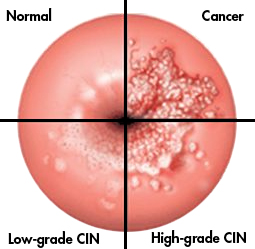 The cervix is the lower part of the uterus, the place where a baby grows during pregnancy. Cervical cancer is caused by several types of a virus called human papillomaviruses (HPV). The virus spreads through sexual contact. Most women's bodies are able to fight HPV infection. But sometimes the virus leads to cancer. You're at higher risk if you smoke, have many children, use birth control pills for a long time, or have HIV infection.Cervical cancer may not cause any symptoms at first, but later, you may have pelvic pain or bleeding from the vagina. It usually takes several years for normal cells in the cervix to turn into cancer cells. Your health care provider can find abnormal cells by doing a Pap test - examining cells from the cervix under a microscope. By getting regular Pap tests and pelvic exams you can find and treat changing cells before they turn into cancer.A vaccine for girls and young women protects against the four types of HPV that cause most cervical cancers. NIH: National Cancer InstituteSource: http://www.nlm.nih.gov/medlineplus/cervicalcancer.htmlList of Vocabulary:Cervix             : leher rahimFight               : MelawanRisk                : resikoInfection         : perdanganSymptoms     : GejalaBleeding        : berdarahAgainst          : MelawanComprehension QuestionAnswer the following question based on the text!What is cervix?What is the cause of cervical cancer?Who can get the cervical cancer?How the cervical cancer can spread?What are the symptoms of cervical cancer?How we can detect cervical cancer?.Patient meets doctor (Part.2)Asep    	: “what is wrong with me doc?”Doctor 	: “well, I think you are suffering insomnia”Asep    	: “What is it, doc?”Doctor  	: “that is the inability of sleep. Do you have many problems to think?                          What are you thinking?”Asep     	: “I am dizzy with my final project and my brother is hospitalized”Doctor  	: “that’s the point. You have to avoid thinking too heavy. Try to relax                          yourself, be calm and having enough sleep.Asep    	: “do you have any suggestion for me? Is it dangerous?”Doctor  	: “yeah, maybe you can try to drink a glass of milk before you go to                          bed. And I’ll give you some medicine to make you feel better.”Asep  		: “well, thank you doc.”Doctor 	: “don’t mention it”DAFTAR PUSTAKAAzhar, Betty. 1993. Fundamental of English Grammar. Jakarta: Binarupa AksaraPerwata, Anie. 2008. English for Midwives. Jakarta: EGCHarjanti, Titiek. 2012. English for Extraordinary Midwife. Jakarta: Trans Info MediaHidayat, Rahmat. 2001. Active English for Nurse. Jakarta: Widya Medika Eka Asrianti , http://www.nlm.nih.gov/medlineplus/cervicalcancer.html, National Cancer InstituteAppendixVOCABULARY(+) Subyek + to be(am,is,are) + (V1+ing)(-)  Subyek + to be(am,is,are) + not + (V1+ing)(?) To be(am, is, are) + Subyek + (V1+ing) ?NoInfinitive (v1)V1+ingArti1CallCallingMemanggil2SendSendingMengirim3GoGoingPergi4SingSingingMenyanyi5ReadReadingMembaca6EatEatingMakan7CryCryingMenangis8PlayPlayingBermain9ClimbClimbingMendaki10CopyCopyingMenyalinNoInfinitive (v1)V1+ingArti1ComeComingDatang2ChangeChangingMerubah3DriveDrivingMengemudi4MakeMakingMembuat5GiveGivingMemberi6ShineShiningBersinar7WriteWritingMenulis8PreparePreparingMenyiapkanNoInfinitive (V1)V1+ingArti1seeseeingmelihat2fleefleeingmelarikan diriNoInfinitive (V1)V1+ingArti1getgettingmendapatkan2cutcuttingmemotong3putputtingmeletakan4slipslippingtidur5jogjoggingberlari kecil6swimswimmingberenangNoInfinitive (V1)V1+ingArti1allotallottingmemberikan2beginbeginningmemulai3occuroccurringterjadi4submitsubmittingmenyampaikanNoInfinitive (V1)V1+ingArti1tietyingmengikat2lielyingberbohong3diedyingmeninggalNoInfinitive (V1)V1+ingArti1expelexpellingmenghembuskan2controlcontrollingmengawasi3cancelcancellingmembatalkan4propelpropellingmenggerakanNoInfinitive (V1)V1+ingArti1sealsealingmenyegel2sailsailingberlayarQuestion Word + to be + Subyek + V1+ing ?Question Word + to be + V1+ing ?NoKeterangan waktuArti1This morningPagi ini2This afternoonSore ini3This eveningMalam ini4TodayHari ini5NowdaysSekarang ini6For the time beingUntuk sementara waktu7Right nowSekarang8At this momentPada saat ini9At presentSekarang10NowSekarang(+) Subyek + to be(am,is,are) + (V1+ing)(-)  Subyek + to be(am,is,are) + not + (V1+ing)(?) To be(am, is, are) + Subyek + (V1+ing) ?N0EnglishIndonesia1HeadKepala2NoseHidung3MouthMulut4LipBibir5HairRambut6EarTelinga7TongueLidah8Eye browAlis9EyelashesBulu mata10FaceWajah11BeardJanggut12MustacheKumis13NeckLeher14ThroatTenggorokan15ShoulderPundak16ShoulderBahu17ArmLengan18HandTangan19FingerJari20ChestDada21StomachPerut22BackPunggung23ThighPaha24CalfBetis25LegKaki26KneeLutut27ElbowSikut28WaistPinggang29HipsPinggul30EsophagusKerongkongan31ToothGigi32AnkleMata kaki33ChinDagu34CheckPipi35ForeheadDahi36EarlobeDaun telinga37PalmTelapak tangan38ThumbIbu jari39PinkieJari kelingking40Ring fingerJari manis41Middle fingerJari tengah42Index fingerJari telunjuk43GumGusi44BottomPantat45HeelTumit46Soles of the feetTelapak kaki47WristPergelangan tangan48Hand linesGaris tangan49Segment fingersRuas jari tangan50NailKuku51LiverHati52LungsParu-paru53IntestineUsus54StomachLambung55PancreasPankreas56KidneysGinjal57BloodDarah58TendonUrat59AbsOtot60LarynxLaring61PharynxFaring62HeartJantung63BrainOtak64NerveSaraf65BoneTulang66Spinal cordSumsum tulang belakang67RibsRusuk68BileEmpedu69AppendixUsus buntu70RectumRektum71AnusAnus72SkinKulit73SenseIndra74UterusRahim75HormoneHormon76GlandsKelenjar77DiafraghmDiafragma78Small intestineUsus halus79ColonUsus besar80Salivary glandKelenjar ludah81CartilageTulang rawan82JointsSendi83BreasboneTulang dada84TemplePelipis85UpperarmLengan atas86ForearmLengan bawah87CantleUbun-ubun88MandibleRahang bawah89MaxilaRahang atas90JawRahang91SkullTengkorak92LegTungkai93Blood plasmPlasma darah94Red blood cellsSel darah merah95White blood cellsSel darah putih96PlateletsKeping-keping darah97Canine toothGigi taring98MolarsGigi geraham99IncisorGigi seri100SpleenLimpaREGULER VERB (KATA KERJA BERATURAN REGULER VERB (KATA KERJA BERATURAN REGULER VERB (KATA KERJA BERATURAN REGULER VERB (KATA KERJA BERATURAN REGULER VERB (KATA KERJA BERATURAN REGULER VERB (KATA KERJA BERATURAN NoV1V2V3V + INGMEANING1Abase AbasedAbasedAbasingMenghinakan 2AbashAbashed AbashedAbashingMemalukan 3AbreviateAbbreviatedAbreviatedAbatingMenyingkat (kata)4AbdicateAbdicatedAbdicatedAbdicatingTurun tahta5AbductAbductedAbductedAbductingMenculik6AbhorAbhorredAbhorredAbhorringMembenci7AbolishAbolishedAbolishedAbolishingMenghapuskan 8AbridgeAbridgedAbridgedAbridgingMenyingkat9AbrogateAbrogatedAbrogatedAbrogatingMencabut10AbsolveAbsolvedAbsolvedAbsolvingMembebaskan11AbsorbAbsorbedAbsorbedAbsorbingMenyerap12AbstainAbstainedAbstainedAbstaining Berpantang 13AbuseAbusedAbusedAbusingMencaci-maki14AccendeAccededAccededAccedingNaik (takhta)15AccelerateAcceleratedAcceleratedAcceleratingMempercepat16AccentuateAccentuatedAccentuatedAccentuatingMenekankan 17AcceptAcceptedAcceptedAcceptingMenerima (baik)18AccelaimAccelaimedAccelaimedAccelaimingMenyambut dgn gembira19AcclimateAcclimatedAcclimatedAcclimatingMenyesuaikan diri20AccompanyAccompaniedAccompaniedAccompanyingMenemani21AccomplishAccomplishedAccomplishedAccomplishingMenyesuaikan 22AccostAccostedAccostedAccostingMenegor23AccountAccountedAccountedAccountingMenghitung24AccrueAccruedAccruedAccruingMeluas25AccumulateAccumulatedAccumulatedAccumulatingMenimbun26AccuseAccusedAccusedAccusingMenuduh27AchieveAchievedAchievedAchievingMencapai28AcquaintAcquaintedAcquaintedAcquaintingMemperkenalkan29AcquireAcquiredAcquiredAcquiringMemperoleh30AcquitAcquitedAcquitedAcquitingMembebaskan31AcrossAcrossedAcrossedAcrossingMelintas32ActActedActedActingBertindak33ActuateActuatedActuatedActuatingMenjalankan34AdaptAdaptedadaptedAdaptingMenyadur35AddAddedAdeedAddiingMenambah (kan)36AddressAddressedAddressedAddressingMenunjukkan37AdhereAdheredAdheredAdheringMenganut38AdjoinAdjoinedAdjoinedAdjoningMenggabungkan39AdjournAdjournedAdjournedAdjourningMenangguhkan40AdjudgeAdjudjedAdjudgetAdjudgingMenghukum41AdjureAdjuredAdjuredAdjuringMeminta 42AdjustAdjustedAdjustedAdjustingMenyetel43AdministerAdministeredAdministeredAdministeringMengelola44AdmireAdmiredAdmiredAdmiringMemuji45AdmitAdmitedAdmitedAdmittingMengakui46AdmixAdmixedAdmixedAdmixingMencampurkan47AdmonishAdmonishedAdmonishedAdmonishingMemperingatkatkan48AdoptAdoptedAdoptedAdoptingMemungut (anak)49AdoreAdoredAdoredAdoringMemuja50AdornAdornedAdornedAdorningMenghiasi51AdulatedAdulatedAdulatedAdulatingMembujuk52AdulterateAdulteratedAdulteratedAdulteratingMemalsukan53AdvanceAdvancedAdvancedAdvancingMemajukan 54AdvertAdvertedAdvertedAdvertingMemperhatikanDaftar kata kerja tak beraturan/irregular verbDaftar kata kerja tak beraturan/irregular verbDaftar kata kerja tak beraturan/irregular verbDaftar kata kerja tak beraturan/irregular verbDaftar kata kerja tak beraturan/irregular verbNo.Verb₁Verb₂Verb₃Arti1AbideAbodeAbodeTinggal2AriseAroseArisenTimbul3AwakeAwokeAwaken/AwokeMembangunkan4BackslideBackslidBackslidBerbuat jahat lagi5BearBoreBorne/BornMenderita6BeatBeatBeatenMemukul7BecomeBecameBecomeMenjadi8BefallBefellBefallenMenimpa9BegetBegotBegottenMelahirkan10BeginBeganBegunMemulai11BeholdBeheldBeheldMelihat12BendBentBentMembengkokkan13BeseechBesoughtBesoughtMemohon14BesetBesetBesetMengelilingi15BetBet/BettedBet/BettedMempertaruhkan16BetakeBetookBetakenPergi17BidBidBidMeminta/Menawar18BleedBledBledBerdarah19BlessBlessed/BlestBlessed/BlestMemberkahi20BlowBlewBlownMenghembus21BreakBrokeBrokenMematahkan22BreedBredBredMenternakkan23BringBroughtBroughtMembawa24BrowbeatBrowbeatBrowbeatenMenggertak25BuildBuiltBuiltMendirikan26BurnBurnt/BurnedBurnt/BurnedMembakar27BurstBurstBurstMerekah28BuyBoughtBoughtMembeli29CastCastCastMelemparkan30CatchCaughtCaughtMenangkap31ChooseChoseChosenMemilih32CleaveClove/CleftCloven/CleftMembelah33ClingClungClungBerpegang erat-erant34ComeCameComeDatang35CostCostCostBerharga36CreepCreptCreptMerangkak37CutCutCutMemotong38DealDealtDealtBerdagang39DigDugDugMenggali40DoDidDoneMelakukan41DrawDrewDrawnMenggambar42DreamDreamtDreamtBermimpi43DrinkDrankDrunkMinum44DriveDroveDrivenMengendarai45DwellDweltDweltMerenungkan46EatAteEatenMakan47FallFellFallenJatuh48FeedFedFedMemberi makan49FeelFeltFeltMerasa50FightFoughtFoughtBerkelahi51FindFoundFoundMenemukan52FleeFledFledMelarikan diri53FlyFlewFlownTerbang54ForbidForbadeForbiddenMelarang55ForecastForecastForecastMeramalkan56ForegoForewentForegoneMendahului57ForetellForetoldForetoldMeramalkan58ForgetForgotForgottenMelupakan59ForgiveForgaveForgivenMemaafkan60ForsakeForsokeForsakenMelalaikan61FreezeFrozeFrozenMembeku62GainsayGainsaidGainsaidMenyangkal63GetGotGottenMendapat64GiveGaveGivenMemberi65GoWentGonePergi66GrindGroundGroundMenggiling67GrowGrewGrownTumbuh68HangHungHungBergantung69HaveHadHadMempunyai70HearHeardHeardMendengar71HeaveHeaved/HoveHeaved/HoveMengangkat72HewHewedHewnMemotong73HideHidHiddenBersembunyi74HitHitHitMemukul75HoldHeldHeldMemegang76HurtHurtHurtMelukai77KeepKeptKeptMenyimpan78KnitKnittedKnittedMerajut79KneelKneltKneltBerlutut80KnowKnewKnownMengetahui81LayLaidLaidMenaruh/Bertelor82LeadLedLedMemimpin83LeanLeant/LeanedLeant/LeanedBersandar84LeapLeapt/LeapedLeapt/LeapedMeloncat85LearnLearnt/LearnedLearnt/LearnedBelajar86LeaveLeftLeftMeninggalkan87LendLentLentMeminjamkan88LetLetLetMembiarkan89LightLitLitMenyalakan90LoseLostLostHilang91MakeMadeMadeMembuat92MeanMeantMeantBermakna93MeetMetMetMenjumpai94MeltMeltedMoltenMelarutkan95MisdealMisdealtMisdealtSalah membagi96MislayMislaidMislaidMenyimpan97MisleadMisledMisledMenyesatkan98MistakeMistookMistakenMembuat kesalahan99MisunderstandMisunderstoodMisunderstoodSalah paham100MowMowedMownMenyabit101OutbidOutbidOutbidMenawar lebih tinggi102OutdoOutdidOutdoneMelebihi103OutgrowOutgrewOutgrownTumbuh lebih cepat104OutrunOutrunOutrunLari lebih cepat105OutshineOutshoneOutshoneBersinar lebih terang106OutspreadOutspreadOutspreadTerbuka lebar107OutwearOutworeOutwornMenjadi usang108OvercastOvercastOvercastMenggelapkan109OvercomeOvercameOvercomeMengatasi110OverdoOverdidOverdoneTerlalu matang111OverdrawOverdrewOverdrawnMelukis berlebihan112OvereatOverateOvereatenKekenyangan113OverfeedOverfedOverfedTerlampau banyak114OverhangOverhungOverhungBergantung115OverhearOverheardOverheardKebetulan116OverlayOverlaidOverlaidMenutupi117OverrideOverrodeOverriddenMengesampingkan118OverrunOverranOverrunMelewati119OverseeOversawOverseenMengawasi120OversleepOversleptOversleptTidak terlalu lama121OvertakeOvertookOvertakenMengejar122PayPaidPaidMembayar123PutPutPutMeletakkan124ReadReadReadMembaca125RebuildRebuiltRebuiltMembangun kembali126RecastRecastRecastMenuang kembali127RelayRelaidRelaidMeletakkan kembali128RendRentRentMencabik129RepayRepaidRepaidMemasang kembali130ResetResetResetMemasang kembali131RetellRetoldRetoldMenceritakan kembali132RidRidRidMembersihkan133RideRodeRiddenMenunggang134RingRangRungBerbunyi135RiseRoseRisenTerbit136RunRanRunLari137SawSawedsawnMenggergaji138SaySaidSaidMengatakan139SeeSawSeenMelihat140SeekSoughtSoughtMencari141SellSoldSoldMenjual142SendSentSentMengirim143SetSetSetTerbenam144SewSewedSewnMenjahit